Ответы выделить красным и жирным1) x2 – 6x + 9 = 0.: *2) y2 + 16y + 13 = 0.: *
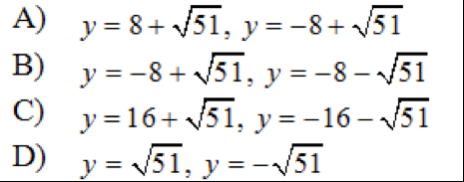 E) Решений нет3) (-3x2 + 3x – 7) – (9x3 + 5x2 – 7): *4) Указать график ф-ии f(x) = 5x – 1.: *
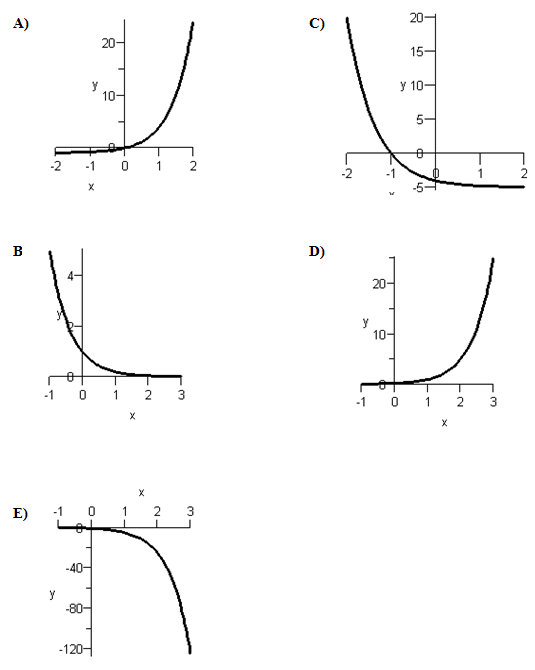 5) Разложить (x + 3)6: *6): * Разделить
E) правильного варианта нет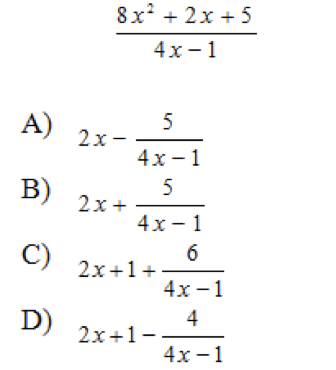 7) Ремонт дома стоит $731. Материалы-  $317. Работа - $46 за час. Сколько часов длилась работа?8): *Оставшаяся масса радиоактивного элемента изначальной массы 40 грамм задана уравнением ниже после t лет. Половина жизни элемента – 40 лет. 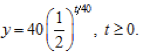 Какая масса останется после 70 лет?
Округлить до сотого9) Решить для t: t - 1⁄2 = 1⁄8: *10) Завершите уравнение: (2x5)( ________ ) = 1. Какое свойство проилюстрировано?: *
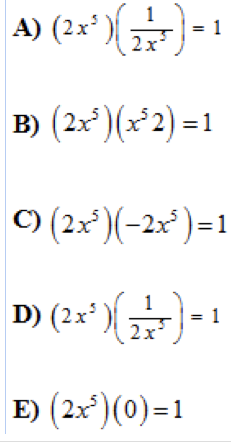 11): *
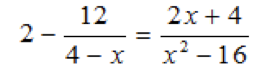 12) Решить √ 6x + 1  = 4√ x *13) Решить для x. 2[(8x + 2) + 6] = 5(7x + 4): *